                                                Р А С П О Р Я Ж Е Н И Е«09»  ноября      2018 года                                                    №36              Об обязательных работах  Мухаматнурова Радика Рашитовича     На основании исполнительного  документа-Постановления №32202039180000100017  от 16.10.2018 года , выданного органом: Судебный участок  судебного района Бураевский район Республики Башкортостан  по делу №5-572/2018, вступившему в законную силу от 29.10.2018 года, предмет исполнения: административное наказание в виде обязательных работ сроком на 30 часов,    в отношении   должника: Мухаматнурова Р.Р.,1968г.р.:  1.Предоставить осужденному   Мухаматнурову Радику Рашитовичу  рабочее место  по благоустройству территории населенных пунктов  СП Азяковский сельсовет   с 9 ноября  2018года на срок 30 ( тридцать)  часов.  2.Ознакомить     Мухаматнурова Р.Р. под расписку с правилами распорядка организации, техники безопасности и производственной санитарии.  3.Вести ежедневный табель с отражением количества отработанного времени.  4.Ежемесячно направлять копию табеля в  Бураевский РОСП.  5.Информировать Бураевский РОСП о невыходе осужденного  Мухаматнурова Р.Р.. на работу и допущенных  им нарушений трудовой дисциплины.                                                                                                                                                                                                                                                                                                                                                                                                                                                                                                                                                                                                                                                                                                                                                                                                                                                                                                                                                                                                                                                                                                                                                                                                                                                                                                                                                                                                                                                                                                                                                                                                                                                                                                                                                                                                                                                                                                                                                                                                                                                                                                                                                                                                                                                                                                                                                                                                                                                                                                                                                                                                                                                                                                                                                                      6.Назначить ответственным за выполнение осужденным работы, ведение ежедневного индивидуального табеля и ежемесячного направления его копии в   Бураевский РОСП управляющего  делами администрации сельского поселения Азяковский сельсовет Ахметшину Люзу Нагимовну.   7.Контроль за выполнением настоящего распоряжения оставляю за собой. Глава сельского поселения                                               А.Т.Мухаяров       БАШҠОРТОСТАН РЕСПУБЛИКАҺЫ
БОРАЙ РАЙОНЫ МУНИЦИПАЛЬ РАЙОНЫНЫҢ ӘЗӘК АУЫЛ СОВЕТЫ АУЫЛ БИЛӘМӘҺЕ ХАКИМИӘТЕ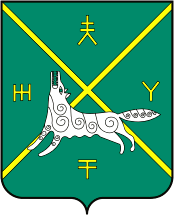 АДМИНИСТРАЦИЯ  СЕЛЬСКОГО ПОСЕЛЕНИЯ АЗЯКОВСКИЙ СЕЛЬСОВЕТ МУНИЦИПАЛЬНОГО РАЙОНА  БУРАЕВСКИЙ РАЙОН
РЕСПУБЛИКИ БАШКОРТОСТАН